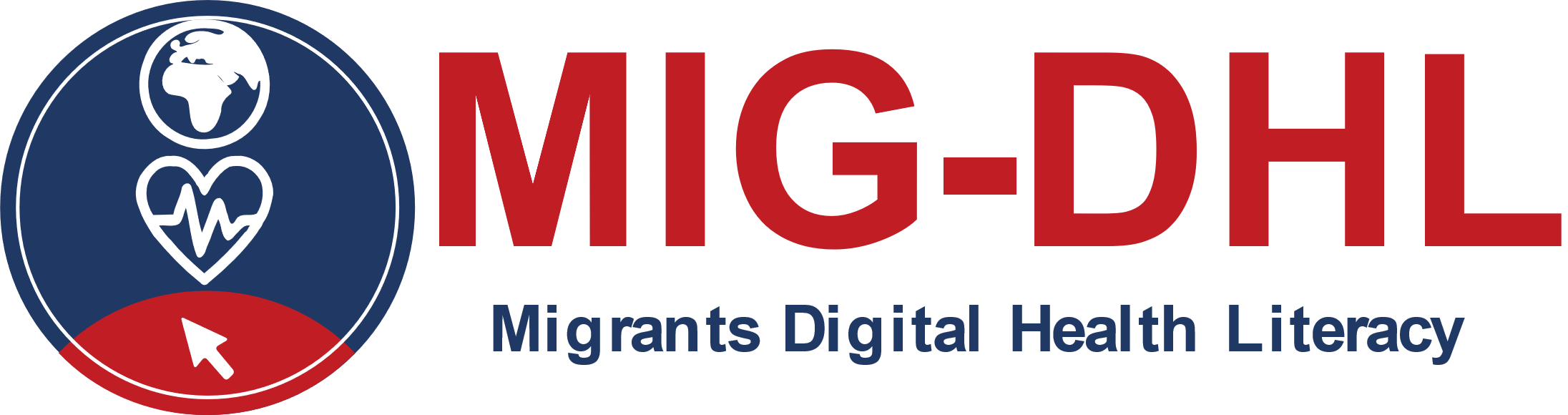 Material de formaciónMódulo 5 
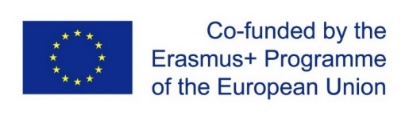 The European Commission support for the production of this publication does not constitute an endorsement of the contents which reflects the views only of the authors, and the Commission cannot be held responsible for any use which may be made of the information contained therein. Project number: 2020-1-DE02-KA204-007679.5.4 Tarea en Plataforma en líneaBusque información en relación con COVID. Por favor, responda a las siguientes preguntas:¿cuál es la situación actual?¿cuáles son las principales medidas de seguridad sanitaria adoptadas en el país donde vive?¿cómo debe actuar hoy si tiene síntomas?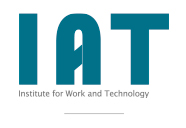 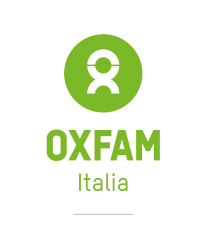 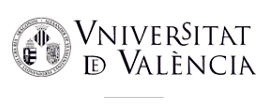 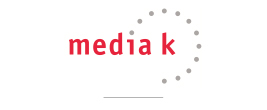 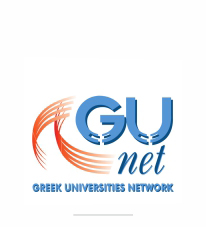 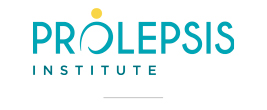 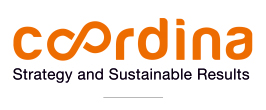 